Информационная газета Администрации Новомихайловского сельского поселения Монастырщинского района Смоленской области03.08.2022 года                                                  №11  (бесплатно)Тираж- 15 экземпляров Ответственный за выпуск - ст.инспектор Администрации Новомихайловского сельского поселения Калугина Н.Г.Учредитель - Совет депутатов Новомихайловского сельского поселения Монастырщинского района Смоленской областиИздатель: Администрации Новомихайловского сельского поселения Монастырщинского района Смоленской областиАдрес издателя: 216151, д.Михайловка ,Монастырщинского района Смоленской области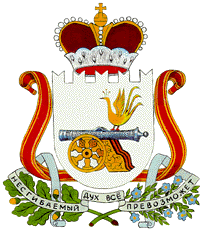 СОВЕТ ДЕПУТАТОВНОВОМИХАЙЛОВСКОГО СЕЛЬСКОГО ПОСЕЛЕНИЯМОНАСТЫРЩИНСКОГО РАЙОНА СМОЛЕНСКОЙ ОБЛАСТИР Е Ш Е Н И Еот 02 августа 2022 года № 16О прекращении полномочий избирательной комиссии муниципального образования Новомихайловского сельского поселения Монастырщинского района Смоленской области В соответствии с частью 9 статьи 9 Федерального закона от 14.03.2022 №60-ФЗ «О внесении изменений в отдельные законодательные акты Российской Федерации», на основании постановления избирательной комиссии Смоленской области от 26.05.2022 №15/151-7 «О возложении полномочий избирательной комиссии муниципального образования Новомихайловского сельского поселения Монастырщинского района Смоленской области на территориальную избирательную комиссию муниципального образования «Монастырщинский район» Смоленской области», Устава Новомихайловского сельского поселения Монастырщинского района Смоленской области, Совет депутатов Новомихайловского сельского поселения Монастырщинского района Смоленской областиР Е Ш И Л:1. Прекратить полномочия избирательной комиссии муниципального образования Новомихайловского сельского поселения Монастырщинского района Смоленской области.2. Признать утратившим силу решение Совета депутатов Новомихайловского сельского поселения Монастырщинского района Смоленской области от15.10.2012 №14 «О формировании избирательной комиссии муниципального образования Новомихайловского сельского поселения Монастырщинского района Смоленской области».3. Направить настоящее решение в территориальную избирательную комиссию муниципального образования «Монастырщинский район» Смоленской области.4. Настоящее решение опубликовать в печатном средстве массовой информации органов местного самоуправления в информационной газете Новомихайловского сельского поселения Монастырщинского района Смоленской области «Новомихайловский вестник» и разместить на официальном сайте Администрации Новомихайловского сельского поселения Монастырщинского района Смоленской области в информационно-телекоммуникационной сети «Интернет».5. Настоящее решение вступает в силу со дня его официального опубликования.Глава муниципального образованияНовомихайловского сельского поселенияМонастырщинского районаСмоленской области                                                                  С.В.Иванов